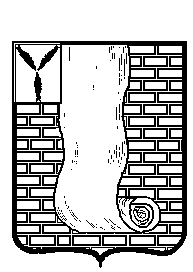 СОВЕТМУНИЦИПАЛЬНОГО ОБРАЗОВАНИЯ ГОРОД КРАСНОАРМЕЙСККРАСНОАРМЕЙСКОГО МУНИЦИПАЛЬНОГО РАЙОНАСАРАТОВСКОЙ ОБЛАСТИР Е Ш Е Н И Е О проведении публичных слушаний по вопросу обсуждения проекта об исполнении бюджета муниципального образования город Красноармейск Красноармейского муниципального района Саратовской области за 2021 годВ соответствии со статьей 28 Федерального закона от 06 октября 2003 года ФЗ- 131 « Об общих принципах организации местного самоуправления в Российской Федерации», статьи 11, 48 Устава муниципального образования город Красноармейск, Совет муниципального образования город Красноармейск Красноармейского муниципального района Саратовской области РЕШИЛ:1.Провести публичные слушания  08 апреля 2022 года в 14:30 часов, в здании администрации Красноармейского муниципального района Саратовской области, расположенном по адресу: г. Красноармейск, ул. Ленина, д. 62, каб. 72 по вопросу обсуждения проекта об исполнении бюджета муниципального образования город Красноармейск Красноармейского муниципального района Саратовской области за 2021 год.2.Утвердить рабочую группу по проведению публичных слушаний в составе: - Кузьменко Александр Васильевич - председатель рабочей группы, глава муниципального образования город Красноармейск;- Куклев Александр Валерьевич – заместитель председателя, секретарь Совета муниципального образования город Красноармейск;- Пашкина Наталья Вячеславовна -  начальник финансового управления администрации Красноармейского муниципального района Саратовской области.3. Рабочей группе провести необходимые мероприятия по проведению публичных слушаний.4. Граждане, проживающие на территории муниципального образования  город Красноармейск, обладающие  избирательным правом, вправе участвовать в публичных слушаниях в целях обсуждения проекта об исполнении бюджета муниципального образования город Красноармейск за 2021 год.5. Замечания и предложения граждан принимаются по адресу: Саратовская область, город Красноармейск, ул. Ленина, д. 62, кабинет №72 с 8:00 до  17:00 (перерыв  с 13:00 ч. до 14:00 ч.) кроме субботы и воскресенья, начиная с 25.03.2022 г. по 07.04.2022 г. Рабочий телефон 2 -12 -45.6. Настоящее решение разместить на официальном сайте Красноармейского муниципального района Саратовской области  в сети Интернет.     Глава муниципального образования           	                           город Красноармейск                                                                    А.В. Кузьменко     Секретарь Совета	                               А.В. Куклевот30.03.2022№17от30.03.2022№17